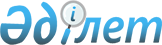 О мерах по реализации Закона Республики Казахстан от 9 апреля 2016 года "О лотереях и лотерейной деятельности"Распоряжение Премьер-Министра Республики Казахстан от 22 июня 2016 года № 50-р
      1. Утвердить прилагаемый перечень нормативных правовых актов, принятие которых необходимо в целях реализации Закона Республики Казахстан от 9 апреля 2016 года "О лотереях и лотерейной деятельности" (далее - перечень).
      2. Министерству культуры и спорта Республики Казахстан:
      1) разработать и в установленном порядке внести на утверждение в Правительство Республики Казахстан проекты нормативных правовых актов согласно перечню;
      2) принять соответствующий нормативный правовой акт и проинформировать Правительство Республики Казахстан о принятых мерах. Перечень
нормативных правовых актов, принятие которых необходимо в целях реализации Закона Республики Казахстан от 9 апреля 2016 года "О лотереях и лотерейной деятельности"
      Примечание: расшифровка аббревиатур:
      МКС - Министерство культуры и спорта Республики Казахстан
      МНЭ - Министерство национальной экономики Республики Казахстан
					© 2012. РГП на ПХВ «Институт законодательства и правовой информации Республики Казахстан» Министерства юстиции Республики Казахстан
				
      Премьер-Министр 

К. Масимов
Утвержден
распоряжением Премьер-Министра
Республики Казахстан
от 22 июня 2016 года № 50-р
№

п/п

Наименование нормативного правового акта

Форма акта

Государственные органы, ответственные за исполнение

Срок исполнения

Лицо, ответственное за качество, своевременность разработки и внесения нормативных правовых актов

1

2

3

4

5

6

1.
Об определении уполномоченного органа в сфере лотереи и лотерейной деятельности
постановление Правительства Республики Казахстан
МКС
июнь 2016 года
Мусайбеков С.Ж.
2.
Об определении оператора лотереи и срока предоставления ему права проведения лотереи
постановление Правительства Республики Казахстан
МКС
июнь 2016 года
Мусайбеков С.Ж.
3.
Об утверждении критериев оценки степени риска и проверочных листов за соблюдением законодательства Республики Казахстан о лотереях и лотерейной деятельности
совместный приказ Министра культуры и спорта Республики Казахстан и Министра национальной экономики Республики Казахстан
МКС,

МНЭ
июнь 2016 года
Мусайбеков С.Ж.